Lesson Plan TableBibliographyhttps://youtu.be/rba2NrzmEdU (instructions on Youtube to connect the sensor)https://www.youtube.com/watch?v=hrPuAhKpaNc (instructions to compile)Pictures:1. How to connect Heart Pulse Sensor to Arduino UNO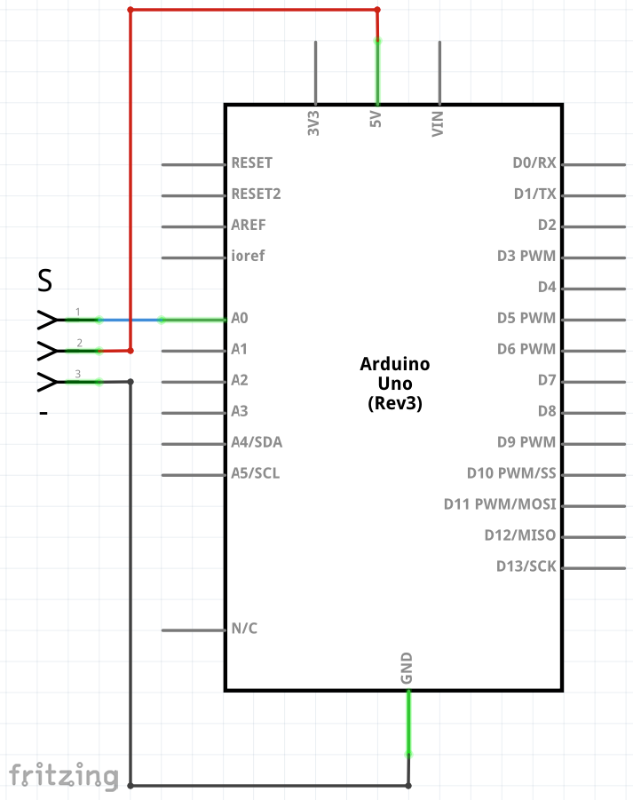 2. Pulse Monitor Test Script// Pulse Monitor Test Scriptint sensorPin = 0;double alpha = 0.75;int period = 100;double change = 0.0;double minval = 0.0;void setup (){  Serial.begin (9600);}void loop (){    static double oldValue = 0;    static double oldChange = 0;    int rawValue = analogRead (sensorPin);    double value = alpha * oldValue + (1 - alpha) * rawValue;    Serial.print (rawValue);    Serial.print (",");    Serial.println (value);    oldValue = value;    delay (period);}3. Sample code// Arduino senzor tepu srdce KY039// nastavení čísel propojovacích pinů#define indikLED 13#define analogPin A0// vytvoření konstanty pro zpoždění při detekciconst int zpozdeniMereni = 60;void setup() {  // komunikace po sériové lince rychlostí 9600 baud  Serial.begin(9600);  // inicializace analogového pinu jako vstup  // a digitálního pinu jako výstup  pinMode(analogPin, INPUT);  pinMode(indikLED, OUTPUT);}void loop(){  // vytvoření dočasných proměnných pro uložení výsledků  static int uderyZaMinutu = 0;  int tepovaFrekvence = 0;  // kontrola detekce tepu srdce podprogramem detekceTepu  if (detekceTepu(analogPin, zpozdeniMereni)) {    // výpočet frekvence tepu srdce    tepovaFrekvence = 60000 / uderyZaMinutu;    // rozsvícení indikační LED diody při detekovaném    // měření tepu    digitalWrite(indikLED, HIGH);    // vytištění informace o naměřené tepové frekvenci    if (tepovaFrekvence > 50 & tepovaFrekvence < 200) {      Serial.print("Tepova frekvence: ");      Serial.print(tepovaFrekvence);      Serial.println(" uderu za minutu (BPM).");    }    // vynulování proměnné pro další měření    uderyZaMinutu = 0;  } else {    // v případě žádné detekce tepu vypni indikační LED diodu    digitalWrite(indikLED, LOW);  }  // pauza programu do dalšího měření  delay(zpozdeniMereni);  // připočtení zpoždění pro další měření  uderyZaMinutu += zpozdeniMereni;}// podprogram pro detekci tepu a výpočet jeho frekvencebool detekceTepu(int senzorPin, int zpozdeni) {  // vytvoření pomocných proměnných  static int maxHodnota = 0;  static bool SpickovaHodnota = false;  int analogHodnota;  bool vysledek = false;  // načtení analogové hodnoty ze senzoru  analogHodnota = analogRead(senzorPin);  // přepočet analogové hodnoty pro další výpočty  analogHodnota *= (1000 / zpozdeni);  // upravení maximální hodnoty  if (analogHodnota * 4L < maxHodnota) {    maxHodnota = analogHodnota * 0.8;  }  // detekce špičkové hodnoty  if (analogHodnota > maxHodnota - (1000 / zpozdeni)) {    // nastavení nového maxima při detekované špičce    if (analogHodnota > maxHodnota) {      maxHodnota = analogHodnota;    }    // nastavení platnosti výsledku, když    // nebyla detekována špička    if (SpickovaHodnota == false) {      vysledek = true;    }    SpickovaHodnota = true;  } else if (analogHodnota < maxHodnota - (3000 / zpozdeni)) {    SpickovaHodnota = false;    // upravení maximální hodnoty při změně měřených hodnot    maxHodnota -= (1000 / zpozdeni);  }  // vrácení výsledku podprogramu  return vysledek;}Subject:BiologyBiologyBiologyBiologyBiologyAuthors:Teachers: Mgr. Soňa PatočkováStudents: Josef Juřička, Tereza Frantová, Šimon MarečekTeachers: Mgr. Soňa PatočkováStudents: Josef Juřička, Tereza Frantová, Šimon MarečekTeachers: Mgr. Soňa PatočkováStudents: Josef Juřička, Tereza Frantová, Šimon MarečekTeachers: Mgr. Soňa PatočkováStudents: Josef Juřička, Tereza Frantová, Šimon MarečekTeachers: Mgr. Soňa PatočkováStudents: Josef Juřička, Tereza Frantová, Šimon MarečekDate:Date:Date:Date:_____/_____/ _2018______/_____/ _2018_Estimated time:Estimated time:50 minutes + 50 minutesSummary:Connecting Biology and digital technologies. Connecting Biology and digital technologies. Connecting Biology and digital technologies. Connecting Biology and digital technologies. Connecting Biology and digital technologies. Objectives(Specify skills information that will be taught)Activity/ InformationTeacher Guide/ Student guideMaterials Needed(Other resources - web, book...)Assessment Methods(steps to check for student understanding)TimeWhere?* Work with Arduino and a sensor used to take pulse (connected with ICT and programming)* understanding how a human´s heart works during an exertionKnow Concepts or Keywords :- Arduino- Heart sensor- heart- heart´s activityMotivation Activities How does your heart work? Do you know what is your resting heart rate? Are you able to slow it down knowingly?Field outing:Use instructions of Arduino – pulse measuring software?PC with Arduino softwareArduino UNOand Heart Pulse SensorIn Classroom45 minutesDescription of the activity:Description of the activity:IntroductionMain activityHeart Pulse Sensor is an input module that includes a combination of an infrared LED and a phototransistor. IF we insert a finger between the IR LED and the phototransistor, the infrared light from the LED will light up our finger and we will be able to measure the variable voltage through the phototransistor. Changes in the electrical voltage will be caused by the blood flowing in the finger, so we can measure the heart rate in BPM (beats per minute) with fairly good accuracy. Lesson Guide (Step by step)For the successful connection of the Heart Pulse Sensor with the Arduino board, it is necessary to connect 3 connecting pins. We connect the extreme pin S with the A0 pin, the middle pin with a 5 V Arduino pin and the extreme pin "-" with the Arduino ground.Exercises (2 or 3 levels of difficulty)  To make the measurement more attractive, it is possible make one measuring in the resting phase, and the second one after 15 knee bends, and thus to find out how long it takes to slow the heart down again. A lot of students have smart watches or bracelets so the measured figures can be compared.Conclusion and EvaluationNotes: